Помощник менеджера по туризму/Стажер 
(Неполная занятость) 

Цель: 
Стартовать и развится в сфере туризма.  Готов работать за копейки, ради свого будущего!
  Опыт работыМенеджер по продажамиюн 2009 - ноя 2010 (1 год 6 мес.)(Хмельницкий, Украина)
до 20 сотрудников Торговля розничная / Retail   (Магазин сувенирной продукции  'Работа без официального трудоустройства) Коммуникация с потребителями, продажа продукции.  Есть опыт активных продаж ОбразованиеКиевский Национальный Университет им. Шевченко (Киев, Украина)Год окончания 2013 Перевод, Институт Филологии Бакалавр

Киевский Национальный Университет им. Шевченко (Киев, Украина)
Год окончания 2015
Туризм; Географический факультет Бакалавр Владение языкамиАнглийский - средний. 
Немецкий - продвинутый 
Могу проходить собеседование на этом языкеРусский - свободно Могу проходить собеседование на этом языкеУкраинский - родной Могу проходить собеседование на этом языке


 Курсы, тренинги, сертификатыGothe Institut (Berlin, Germany)Год окончания 2011 Языковые курсы 
Оператор базового компьютера (Киев, Украина)Год окончания 2007 Обучение базовым навыкам обращения с компьютером  Дополнительная информацияКомпьютерные навыки продвинутый пользователь Быстро работаю в интернете  Знание MC Office  (Свободное владение Exel, Word, PowerPoint) Project Manager базовые навыки  Adobe Photoshop базовые навыки Corel Draw продвинутые навыкиВоенная служба военная кафедра при КНУ им. Шевченко (Военный переводчик с англ. языка)Личные качестваКоммуникабельность,  старательность , инициативность, организованность. Пунктуальность, желание обучаться. Командный игрок,  активная гражданская позиция.Увлечения и интересы
Саморазвитие(НЛП, Коммуникация)Спорт (Боевые искусства, Бассейн)Чтение (Психология, Эзотерика, Альтернативная проза)
В свободное время занимаюсь активным отдыхом
Резюме
Хоркавый  Николай АнтоновичРезюме
Хоркавый  Николай АнтоновичДата рождения:24 июл 1992Регион:КиевВозможность переезда:нетТелефон:0633030958E-mail:kolja2407@mail.ru 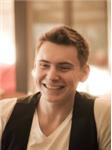 